SENATE TO MEET AT 11:00 A.M. TODAY	NO.  60CALENDAROF THESENATEOF THESTATE OF SOUTH CAROLINAREGULAR SESSION BEGINNING TUESDAY, JANUARY 12, 2021_______________FRIDAY, APRIL 23, 2021Friday, April 23, 2021GENERAL APPROPRIATIONS BILL H.	4100--Ways and Means Committee:  A BILL TO MAKE APPROPRIATIONS AND TO PROVIDE REVENUES TO MEET THE ORDINARY EXPENSES OF STATE GOVERNMENT FOR THE FISCAL YEAR BEGINNING JULY 1, 2021, TO REGULATE THE EXPENDITURE OF SUCH FUNDS, AND TO FURTHER PROVIDE FOR THE OPERATION OF STATE GOVERNMENT DURING THIS FISCAL YEAR AND FOR OTHER PURPOSES.(Read the first time--March 24, 2021)(Reported by Committee on Finance--April 22, 2021)(Favorable with amendments)CAPITAL RESERVE FUND RESOLUTION H.	4101--Ways and Means Committee:  A JOINT RESOLUTION TO APPROPRIATE MONIES FROM THE CAPITAL RESERVE FUND FOR FISCAL YEAR 2020-2021, AND TO ALLOW UNEXPENDED FUNDS APPROPRIATED TO BE CARRIED FORWARD TO SUCCEEDING FISCAL YEARS AND EXPENDED FOR THE SAME PURPOSES.(Read the first time--March 24, 2021)(Reported by Committee on Finance--April 22, 2021)(Favorable)JOINT ASSEMBLYWednesday, May 5, 2021 at 12:00 NoonS.	699--Senators Peeler, Alexander, Scott and Verdin:  A CONCURRENT RESOLUTION TO FIX WEDNESDAY, MAY 5, 2021, AT NOON AS THE DATE AND TIME FOR THE HOUSE OF REPRESENTATIVES AND THE SENATE TO MEET IN JOINT SESSION IN THE HALL OF THE HOUSE OF REPRESENTATIVES TO ELECT ONE MEMBER OF THE LEGISLATIVE AUDIT COUNCIL, AT-LARGE, WHOSE TERM WILL EXPIRE JUNE 30, 2027; TO ELECT A MEMBER OF THE BOARD OF TRUSTEES OF COASTAL CAROLINA UNIVERSITY FROM THE SECOND CONGRESSIONAL DISTRICT, SEAT 2, FOR A TERM TO EXPIRE JUNE 30, 2025; A MEMBER FROM THE FOURTH CONGRESSIONAL DISTRICT, SEAT 4, FOR A TERM TO EXPIRE JUNE 30, 2025; FROM THE SIXTH CONGRESSIONAL DISTRICT, SEAT 6, FOR A TERM TO EXPIRE JUNE 30, 2025, AND MEMBERS, AT-LARGE, FROM SEATS 8, 10, 12, 14, AND 15, RESPECTIVELY, ALL FOR TERMS TO EXPIRE JUNE 30, 2025; TO ELECT A MEMBER OF THE BOARD OF TRUSTEES OF WINTHROP UNIVERSITY, AT-LARGE, SEAT 10, FOR A TERM TO EXPIRE JUNE 30, 2027; TO ELECT ONE MEMBER TO THE COMMISSION OF THE OLD EXCHANGE BUILDING, AT-LARGE, WHOSE TERM WILL EXPIRE JUNE 30, 2027; AND TO ELECT FOUR MEMBERS, AT-LARGE, OF THE BOARD OF TRUSTEES OF THE WIL LOU GRAY OPPORTUNITY SCHOOL, ALL FOR TERMS TO EXPIRE JUNE 30, 2025.(Adopted--March 31, 2021)UNCONTESTED LOCALSECOND READING BILLS.	448--Senator Fanning:  A BILL TO AMEND ACT 379 OF 1959, AS AMENDED, RELATING TO THE CHESTER METROPOLITAN DISTRICT, SO AS TO ADD FOUR MEMBERS TO THE CHESTER COUNTY BOARD OF DIRECTORS APPOINTED BY THE CHESTER COUNTY LEGISLATIVE DELEGATION.(Without reference--January 12, 2021)MOTION PERIODSTATEWIDE THIRD READING BILLSS.	202--Senator Hembree:  A BILL TO AMEND SECTION 1-6-10(1) AND (5) OF THE 1976 CODE, RELATING TO DEFINITIONS FOR THE OFFICE OF THE STATE INSPECTOR GENERAL, TO DEFINE NECESSARY TERMS.(Read the first time--January 12, 2021)(Reported by Committee on Education--March 11, 2021)(Favorable with amendments)(Read the second time--March 25, 2021)(Amendment proposed--March 25, 2021)(Document No. RES\AMEND\202R001.SP.GH)(Contested by Senator Campsen)S.	354--Senator Rice:  A BILL TO AMEND SECTION 56-2-105, RELATING TO THE ISSUANCE OF GOLF CART PERMIT DECALS AND REGISTRATIONS AND THE OPERATION OF GOLF CARTS WITHIN THE STATE, SO AS TO PROVIDE A MUNICIPALITY MAY ALLOW PERMITTED GOLF CARTS TO BE OPERATED WITHIN ITS JURISDICTION UNDER CERTAIN CONDITIONS.(Read the first time--January 12, 2021)(Reported by Committee on Transportation--March 23, 2021)(Favorable with amendments)(Read the second time--March 25, 2021)(Committee Amendment Adopted--April 06, 2021)(Contested by Senator Rice)S.	401--Senators Gustafson, Hembree and Fanning:  A BILL TO AMEND SECTION 6-1-320 OF THE 1976 CODE, RELATING TO THE LIMITATION ON MILLAGE INCREASES, TO ALLOW THE GOVERNING BODY OF A COUNTY TO SUSPEND THE LIMITATION FOR THE PURPOSE OF SUPPORTING A FIRE PROTECTION DISTRICT.(Read the first time--January 12, 2021)(Reported by Committee on Finance--March 17, 2021)(Favorable with amendments)(Committee Amendment Adopted--April 06, 2021)(Read the second time--April 06, 2021)(Ayes 22, Nays 20-- April 06, 2021)(Contested by Senator Rice)H.	4027--Rep. Burns:  A BILL TO AMEND ACT 745 OF 1967, AS AMENDED, RELATING TO RENEWABLE WATER RESOURCES (REWA) FORMERLY KNOWN AS THE WESTERN CAROLINA REGIONAL SEWER AUTHORITY, SO AS TO AMEND REWA’S SERVICE AREA AND TO REVISE THE MEMBERSHIP OF THE GOVERNING COMMISSION.(Read the first time--March 17, 2021)(Reported by Committee on Judiciary--March 24, 2021)(Favorable)(Amended--April 21, 2021)(Read the second time--April 21, 2021)(Ayes 40, Nays 0--April 21, 2021)(Contested by Senator Corbin)S.	464--Senators Rankin, McElveen, Adams, Talley, Matthews, Garrett, Goldfinch, Gambrell, Hutto, Harpootlian, Williams, Young, Campsen, Hembree, Gustafson, Shealy, Stephens, Verdin, Alexander, Davis, K. Johnson, Cromer, Turner and Scott:  A BILL TO AMEND SECTION 58-31-20 OF THE 1976 SOUTH CAROLINA CODE OF LAWS TO PROVIDE A MEMBER OF THE BOARD OF DIRECTORS OF THE PUBLIC SERVICE AUTHORITY SHALL NOT BE APPOINTED FOR MORE THAN TWO UNEXPIRED CONSECUTIVE TERMS AND FOR EDUCATION AND EXPERIENCE REQUIREMENTS FOR A BOARD MEMBER; TO ADD SECTION 58-31-225 TO PROVIDE THAT THE OFFICE OF REGULATORY STAFF HAS AUTHORITY TO MAKE INSPECTIONS, AUDITS AND EXAMINATIONS OF THE PUBLIC SERVICE AUTHORITY FOR ELECTRIC AND WATER RATES; TO AMEND SECTION 58-31-380 TO ESTABLISH A PROCESS TO RECEIVE PUBLIC COMMENT AND A PUBLIC HEARING IN SETTING ELECTRIC RATES, AND FOR THE OFFICE OF REGULATORY STAFF TO REVIEW THE PROPOSED RATES AND COMMENT BEFORE THE RATES GO INTO EFFECT; TO AMEND SECTION 58-33-20 TO INCLUDE THE PUBLIC SERVICE AUTHORITY IN THE REQUIREMENTS FOR UTILITY FACILITY SITING; TO AMEND SECTION 58-37-40 TO DELETE SUBSECTION (A)(3); AND TO ADD SECTION 58-37-45 TO REQUIRE THE SOUTH CAROLINA PUBLIC SERVICE AUTHORITY TO SUBMIT AN INTEGRATED RESOURCE PLAN TO THE PUBLIC SERVICE COMMISSION AND TO PROVIDE FOR PLAN REQUIREMENTS.(Read the first time--January 13, 2021)(Reported by Committee on Judiciary--March 31, 2021)(Favorable with amendments)(Committee Amendment Adopted--April 20, 2021)(Amended--April 20, 2021)(Amended--April 21, 2021)(Read the second time--April 21, 2021)(Amended--April 22, 2021)(Contested by Senator Rankin)H.	3539--Reps. Davis and Martin:  A BILL TO AMEND THE CODE OF LAWS OF SOUTH CAROLINA, 1976, BY ADDING SECTION 47-9-55 SO AS TO PROHIBIT THE TRANSPORTATION OF LIVE SWINE ON A PUBLIC ROAD OR WATERWAY WITHOUT AN OFFICIAL FORM OF IDENTIFICATION, AND TO PROVIDE AN EXCEPTION AND PENALTIES; TO AMEND SECTION 50-16-25, RELATING TO THE UNLAWFUL RELEASE OF PIGS, SO AS TO PROVIDE THAT IT IS UNLAWFUL TO TRANSPORT A LIVE MEMBER OF THE FAMILY SUIDAE TAKEN FROM THE WILD; AND TO REPEAL SECTION 50-9-655 RELATING TO PIG TRANSPORT AND RELEASE PERMITS.(Read the first time--February 24, 2021)(Reported by Committee on Agriculture and Natural Resources--March 30, 2021)(Favorable)(Amended--April 22, 2021)(Read the second time--April 22, 2021)(Ayes 45, Nays 1--April 22, 2021)H.	3194--Reps. Lucas, G.M. Smith, Simrill, Rutherford, Thigpen, McCravy, McGarry, B. Newton, Long, Yow and Carter:  A BILL TO AUTHORIZE THE SALE OF THE ASSETS OF THE SOUTH CAROLINA PUBLIC SERVICE AUTHORITY AND THE ASSUMPTION OR DEFEASMENT OF ITS LIABILITIES OR THE MANAGEMENT OF THE OPERATIONS OF THE PUBLIC SERVICE AUTHORITY BY A THIRD PARTY OR ENTITY; TO CREATE A SPECIAL COMMITTEE OF THE GENERAL ASSEMBLY TO FURTHER NEGOTIATE THE TERMS AND CONDITIONS OF THE PREFERRED SALE RECOMMENDATION OF THE DEPARTMENT OF ADMINISTRATION REGARDING THE PUBLIC SERVICE AUTHORITY AND THE PREFERRED MANAGEMENT RECOMMENDATION OF THE DEPARTMENT OF ADMINISTRATION REGARDING THE PUBLIC SERVICE AUTHORITY, TO PROVIDE THAT THE SPECIAL COMMITTEE SHALL REPORT ONE RECOMMENDATION TO EACH HOUSE OF THE GENERAL ASSEMBLY FOR ITS APPROVAL, AND TO PROVIDE FOR THE MANNER IN WHICH THE SELECTED PROPOSAL SHALL TAKE EFFECT; AND TO AMEND CHAPTER 31, TITLE 58, CODE LAWS OF SOUTH CAROLINA, 1976, RELATING TO THE PUBLIC SERVICE AUTHORITY, SO AS TO FURTHER PROVIDE FOR THE GOVERNANCE AND OPERATIONS OF THE AUTHORITY IN CERTAIN PARTICULARS.(Read the first time--January 28, 2021)(Polled by Committee on Judiciary--April 20, 2021)(Favorable with amendments)(Committee Amendment Withdrawn--April 22, 2021)(Amended--April 22, 2021)(Read the second time--April 22, 2021)(Ayes 44, Nays 1--April 22, 2021)STATEWIDE SECOND READING BILLSS.	475--Senators Rankin, Grooms, Williams, Scott, Hembree, McElveen, Senn, Talley, Adams, Harpootlian, Hutto, Goldfinch, Matthews and Gambrell:  A JOINT RESOLUTION TO REQUIRE NEXTERA ENERGY, INC. TO PROVIDE CERTAIN DOCUMENTS RELATED TO THE PUBLIC SERVICE AUTHORITY TO THE SPEAKER OF THE HOUSE OF REPRESENTATIVES, THE PRESIDENT OF THE SENATE, THE CHAIRMAN OF THE SENATE FINANCE COMMITTEE, THE CHAIRMAN OF THE HOUSE WAYS AND MEANS COMMITTEE, THE CHAIRMAN OF THE SENATE JUDICIARY COMMITTEE
AND THE CHAIRMAN OF THE HOUSE JUDICIARY COMMITTEE.(Read the first time--January 21, 2021)(Reported by Committee on Judiciary--February 11, 2021)(Favorable)(Contested by Senator Massey)S.	376--Senators Talley, Hembree and Setzler:  A BILL TO ENACT THE “STATE INSTITUTION OF HIGHER EDUCATION EFFICIENCY ACT”; TO AMEND TITLE 59 OF THE 1976 CODE, RELATING TO EDUCATION, BY ADDING CHAPTER 157, TO ALLOW THE BOARD OF TRUSTEES OF AN INSTITUTION OF HIGHER EDUCATION TO ESTABLISH BY RESOLUTION AN AUXILIARY DIVISION AS PART OF THE COLLEGE OR UNIVERSITY, TO PROVIDE THAT THE AUXILIARY DIVISION IS EXEMPT FROM VARIOUS STATE LAWS, TO REQUIRE THAT CERTAIN PERMANENT IMPROVEMENT PROJECTS MUST BE SUBMITTED TO THE JOINT BOND REVIEW COMMITTEE AND THE EXECUTIVE BUDGET OFFICE, TO PROVIDE THAT A BOARD OF TRUSTEES MAY ADOPT FOR AN AUXILIARY DIVISION A PROCUREMENT POLICY, AND TO PROVIDE REPORTING REQUIREMENTS; TO AMEND SECTION 8-11-260 OF THE 1976 CODE, RELATING TO EXEMPTIONS FROM CERTAIN REQUIREMENTS FOR STATE OFFICERS AND EMPLOYEES, TO PROVIDE THAT EMPLOYEES OF CERTAIN RESEARCH UNIVERSITIES AND NON-RESEARCH, FOUR-YEAR COLLEGES AND UNIVERSITIES ARE EXEMPT; TO AMEND SECTION 11-35-710(A)(6) OF THE 1976 CODE, RELATING TO EXEMPTIONS FROM THE SOUTH CAROLINA CONSOLIDATED PROCUREMENT CODE, TO PROVIDE THAT THE STATE FISCAL ACCOUNTABILITY AUTHORITY MAY EXEMPT PRIVATE GIFTS, AUXILIARY DIVISIONS, AND OTHER SALES AND SERVICES; AND TO DEFINE NECESSARY TERMS.(Read the first time--January 12, 2021)(Reported by Committee on Education--February 24, 2021)(Favorable with amendments)(Contested by Senator Leatherman)H.	3586--Reps. Sandifer and Hardee:  A BILL TO AMEND SECTION 38-55-520, CODE OF LAWS OF SOUTH CAROLINA, 1976, RELATING TO THE PURPOSE OF THE ARTICLE, SO AS TO ESTABLISH THE FRAUD DIVISION WITHIN THE DEPARTMENT OF INSURANCE; TO AMEND SECTION 38-55-530, RELATING TO DEFINITIONS, SO AS TO REMOVE REFERENCES TO THE SECOND INJURY FUND AND ADD A SEPARATE DEFINITION FOR “UNDESERVED ECONOMIC BENEFIT OR ADVANTAGE”; TO AMEND SECTION 38-55-550, RELATING TO CIVIL PENALTIES PAID TO THE INSURANCE FRAUD DIVISION, SO AS TO MAKE CONFORMING CHANGES; TO AMEND SECTION 38-55-560, RELATING TO THE INSURANCE FRAUD DIVISION, SO AS TO TRANSFER THE DUTIES AND OBLIGATIONS TO THE DEPARTMENT OF INSURANCE; TO AMEND SECTION 38-55-570, RELATING TO NOTIFICATION OF KNOWLEDGE OR BELIEF OF FALSE STATEMENTS AND MISREPRESENTATIONS AND INFORMATION TO BE RELEASED, SO AS TO TRANSFER THE DUTIES AND OBLIGATIONS TO THE DEPARTMENT OF INSURANCE; TO AMEND SECTION 38-55-590, RELATING TO THE REQUIRED ANNUAL REPORT TO THE GENERAL ASSEMBLY, SO AS TO TRANSFER THE DUTIES AND OBLIGATIONS TO THE DEPARTMENT OF INSURANCE; AND TO AMEND SECTION 42-9-440, RELATING TO THE WORKERS’ COMPENSATION COMMISSION’S REQUIREMENT TO
REPORT SUSPECTED FRAUD, SO AS TO MAKE CONFORMING CHANGES.(Read the first time--February 4, 2021)(Reported by Committee on Banking and Insurance--February 25, 2021)(Favorable)(Contested by Senator Malloy)S.	94--Senators Malloy and Adams:  A BILL TO AMEND SECTION 42-1-160 OF THE 1976 CODE, RELATING TO INJURY AND PERSONAL INJURY IN WORKERS’ COMPENSATION, TO PROVIDE THAT A LIMITATION ON STRESS, MENTAL INJURIES, AND MENTAL ILLNESS FOR WORKERS’ COMPENSATION DOES NOT APPLY TO A FIRST RESPONDER DIAGNOSED WITH POST-TRAUMATIC STRESS DISORDER, AND TO DEFINE NECESSARY TERMS.(Read the first time--January 12, 2021)(Reported by Committee on Judiciary--March 10, 2021)(Favorable with amendments)(Contested by Senator Turner)S.	595--Senator Senn:  A BILL TO AMEND SECTION 54-3-10(B) OF THE 1976 CODE, RELATING TO THE CREATION AND MEMBERSHIP OF THE SOUTH CAROLINA STATE PORTS AUTHORITY, TO DELETE THE PROVISION




PROHIBITING EX-OFFICIO MEMBERS FROM ATTENDING EXECUTIVE SESSION.(Read the first time--February 23, 2021)(Reported by Committee on Transportation--March 23, 2021)(Favorable with amendments)(Contested by Senators Harpootlian and Setzler)S.	101--Senators Cromer and Hembree:  A BILL TO AMEND THE CODE OF LAWS OF SOUTH CAROLINA, 1976, BY ADDING SECTION 1-1-671 SO AS TO PROVIDE FOR THE DESIGN, COLOR, AND OTHER ELEMENTS OF THE SOUTH CAROLINA STATE FLAG AND TO DESIGNATE THE FLAG OF THIS DESIGN, COLOR, AND ELEMENTS AS THE OFFICIAL SOUTH CAROLINA STATE FLAG.(Read the first time--January 12, 2021)(Reported by Committee on Family and Veterans’ Services--March 24, 2021)(Favorable with amendments)(Contested by Senator Hutto)S.	235--Senator Turner:  A BILL TO AMEND ACT 745 OF 1967, RELATING TO RENEWABLE WATER RESOURCES (REWA) FORMERLY KNOWN AS THE WESTERN CAROLINA REGIONAL SEWER AUTHORITY, TO REVISE THE MEMBERSHIP OF ITS GOVERNING COMMISSION BY REMOVING ONE MEMBER FROM SPARTANBURG COUNTY AND ADDING ONE MEMBER FROM GREENVILLE COUNTY, AND TO AMEND REWA’S SERVICE AREA.(Read the first time--January 12, 2021)(Reported by Committee on Judiciary--March 24, 2021)(Favorable)(Contested by Senator Corbin)S.	245--Senators Young,  Rankin, Climer, Turner, Bennett and M. Johnson:  A BILL TO AMEND SECTION 56-5-3435 OF THE 1976 CODE, RELATING TO MAINTAINING A SAFE OPERATING DISTANCE BETWEEN A MOTOR VEHICLE




AND A BICYCLE, TO DEFINE “SAFE OPERATING DISTANCE”.(Read the first time--January 12, 2021)(Polled by Committee on Transportation--March 24, 2021)(Favorable)(Contested by Senator Loftis)S.	432--Senator Alexander:  A BILL TO AMEND ARTICLE 1, CHAPTER 59, TITLE 38 OF THE 1976 CODE, RELATING TO CLAIMS PRACTICES, BY ADDING SECTION 38-59-60, TO ALLOW FOR CONTRIBUTIONS FOR DEFENSE COSTS FOR THE SAME CLAIM, SUIT, OR ACTION AMONG MORE THAN ONE LIABILITY INSURER.(Read the first time--January 12, 2021)(Reported by Committee on Banking and Insurance--March 24, 2021)(Favorable)(Contested by Senator Matthews)S.	614--Senators Corbin, Loftis, Kimbrell, Garrett, Rice, Adams,  Gustafson, Verdin, Cromer and Martin:  A BILL TO AMEND ARTICLE 1, CHAPTER 1, TITLE 25 OF THE 1976 CODE, RELATING TO THE MILITARY CODE, BY ADDING SECTION 25-1-80, TO PROVIDE FOR THE DUTIES AND RESPONSIBILITIES OF THE SOUTH CAROLINA UNORGANIZED MILITIA.(Read the first time--February 25, 2021)(Reported by Committee on Family and Veterans’ Services--March 24, 2021)(Favorable)(Contested by Senators Harpootlian and McLeod)H.	3262--Reps. Fry, Huggins, Davis, B. Newton, G.R. Smith, Morgan, Burns, Erickson, Bennett, Thayer, Taylor, Bryant, Elliott, Willis, Felder, McGarry, V.S. Moss, Haddon, Long, Pope, Forrest, Caskey, Hixon, Hewitt, Bailey, M.M. Smith, J.E. Johnson, Bradley, Brittain and Crawford:  A BILL TO AMEND SECTION 7-11-15, AS AMENDED, CODE OF LAWS OF SOUTH CAROLINA, 1976, RELATING TO QUALIFICATIONS TO RUN AS A CANDIDATE IN GENERAL ELECTIONS, SO AS TO REQUIRE ALL CANDIDATES FROM EACH POLITICAL PARTY IN THIS STATE TO PAY A FILING FEE, INCLUDING CANDIDATES FROM PARTIES THAT ARE NOT REQUIRED TO CONDUCT A PRIMARY ELECTION, AND TO AUTHORIZE POLITICAL PARTIES TO CHARGE A CERTIFICATION FEE TO ALL CANDIDATES SEEKING NOMINATION BY POLITICAL PARTY PRIMARY OR POLITICAL PARTY CONVENTION; AND TO AMEND SECTION 7-11-210, RELATING TO THE NOTICE OF CANDIDACY AND PLEDGE, SO AS TO REQUIRE CANDIDATES TO AFFIRM THEIR PARTICIPATION IN AT LEAST THREE OF THE LAST FOUR STATEWIDE PARTY PRIMARIES, OR, IN THE ALTERNATIVE, IF PRECLUDED FROM PARTICIPATION DUE TO AGE, PERSONAL HEALTH, RESIDENCY, OR ACTIVE MILITARY SERVICE, CANDIDATES MAY PLEDGE THAT THEY ARE BONA FIDE MEMBERS OF THE POLITICAL PARTY WHOSE NOMINATION THEY ARE SEEKING, AND TO PROVIDE THAT THE STATE PARTY CHAIRMAN, IF PERMITTED BY PARTY RULE, MAY REQUIRE ADDITIONAL VERIFICATION WHEN A CANDIDATE’S AFFIRMATION OF BONA FIDE PARTY MEMBERSHIP IS DISPUTED, AND THAT THE STATE CHAIRMAN IS THE FINAL AUTHORITY TO RESOLVE QUESTIONS REGARDING BONA FIDE PARTY MEMBERSHIP.(Read the first time--February 25, 2021)(Reported by Committee on Judiciary--March 24, 2021)(Favorable with amendments)(Contested by Senator Martin)S.	150--Senators Davis, Hutto, Malloy, Rankin, Goldfinch, Harpootlian, Fanning, Matthews, Kimpson, Jackson, Leatherman, Grooms, Adams, Stephens, Shealy and McLeod:  A BILL TO ENACT THE “SOUTH CAROLINA COMPASSIONATE CARE ACT”; TO AMEND CHAPTER 53, TITLE 44 OF THE 1976 CODE, RELATING TO POISONS, DRUGS, AND OTHER CONTROLLED SUBSTANCES, BY ADDING ARTICLE 20, TO PROVIDE FOR THE SALE OF MEDICAL CANNABIS PRODUCTS AND THE CONDITIONS UNDER WHICH A SALE CAN OCCUR; TO AMEND SECTION 12-36-2120(69) OF THE 1976 CODE, RELATING TO EXEMPTIONS FROM THE SOUTH CAROLINA SALES AND USE TAX, TO PROVIDE THAT CANNABIS SOLD BY A DISPENSARY TO A CARDHOLDER IS EXEMPT FROM A CERTAIN SALES TAX; TO REPEAL ARTICLE 4, CHAPTER 53, TITLE 44 OF THE 1976 CODE, RELATING TO CONTROLLED SUBSTANCES THERAPEUTIC RESEARCH; AND TO DEFINE NECESSARY TERMS.(Read the first time--January 12, 2021)(Reported by Committee on Medical Affairs--March 31, 2021)(Favorable with amendments)(Contested by Senator Hembree)H.	3056--Reps. Hixon, Forrest and W. Newton:  A BILL TO AMEND THE CODE OF LAWS OF SOUTH CAROLINA, 1976, BY REPEALING SECTIONS 50-19-210 THROUGH 50-19-240 ALL RELATING TO THE PRESTWOOD LAKE WILDLIFE REFUGE BOARD; BY REPEALING SECTIONS 50-19-1710 THROUGH 50-19-1730 ALL RELATING TO THE CATAWBA-WATEREE FISH AND GAME COMMISSION; BY REPEALING ARTICLE 1 OF CHAPTER 19, TITLE 50 RELATING TO THE CHEROKEE FISH AND GAME CLUB; BY REPEALING ARTICLE 3 OF CHAPTER 19, TITLE 50 RELATING TO THE DARLINGTON COUNTY ADVISORY FISH AND GAME COMMISSION; BY REPEALING ARTICLE 17 OF CHAPTER 19, TITLE 50 RELATING TO THE DUTIES OF THE LEE COUNTY LEGISLATIVE DELEGATION TO PROTECT FISH AND GAME IN LEE COUNTY; BY REPEALING ARTICLE 19 OF CHAPTER 19, TITLE 50 RELATING TO THE MARION COUNTY FISH AND GAME COMMISSION AND THE ESTABLISHMENT OF THE SHELLY LAKE FISH SANCTUARY IN MARION COUNTY; BY REPEALING ARTICLE 21 OF CHAPTER 19, TITLE 50 RELATING TO FISH AND WILDLIFE PROJECTS IN MARLBORO COUNTY; BY REPEALING ARTICLE 23 OF CHAPTER 13, TITLE 51 RELATING TO THE ENOREE RIVER GREENWAY COMMISSION; BY REDESIGNATING ARTICLE 5 OF CHAPTER 19, TITLE 50 AS “SLADE LAKE FISHING”; AND BY REDESIGNATING ARTICLE 29 OF CHAPTER 19, TITLE 50 AS “FISHING AND HUNTING IN LAKE WATEREE”.(Read the first time--February 3, 2021)(Reported by Committee on Fish, Game and Forestry--April 06, 2021)(Favorable)S.	41--Senator Grooms:  A BILL TO AMEND SECTION 31-12-70(A)(16) OF THE 1976 CODE, RELATING TO THE POWERS OF REDEVELOPMENT AUTHORITIES, TO PROVIDE THAT CERTAIN REDEVELOPMENT FEES MAY BE USED FOR FINANCING, ACQUIRING, DEVELOPING, SUPPORTING, AND OPERATING CERTAIN MUSEUM PROJECTS.(Read the first time--January 12, 2021)(Reported by Committee on Labor, Commerce and Industry--April 08, 2021)(Favorable)(Contested by Senator Peeler)(Not to be considered before April 28, 2021)S.	736--Fish, Game and Forestry Committee:  A JOINT RESOLUTION TO APPROVE REGULATIONS OF THE DEPARTMENT OF NATURAL RESOURCES, RELATING TO BOATING, DESIGNATED AS REGULATION DOCUMENT NUMBER 5021, PURSUANT TO THE PROVISIONS OF ARTICLE 1, CHAPTER 23, TITLE 1 OF THE 1976 CODE.(Without reference--April 08, 2021)(Not to be considered before April 28, 2021)S.	737--Fish, Game and Forestry Committee:  A JOINT RESOLUTION TO APPROVE REGULATIONS OF THE DEPARTMENT OF NATURAL RESOURCES, RELATING TO ALEXANDER SPRUNT, JR., WILDLIFE REFUGE AND SANCTUARY, DESIGNATED AS REGULATION DOCUMENT NUMBER 5020, PURSUANT TO THE PROVISIONS OF ARTICLE 1, CHAPTER 23, TITLE 1 OF THE 1976 CODE.(Without reference--April 08, 2021)(Not to be considered before April 28, 2021)S.	738--Fish, Game and Forestry Committee:  A JOINT RESOLUTION TO APPROVE REGULATIONS OF THE DEPARTMENT OF NATURAL RESOURCES, RELATING TO FRESHWATER FISHERIES, DESIGNATED AS REGULATION DOCUMENT NUMBER 5018, PURSUANT TO THE PROVISIONS OF ARTICLE 1, CHAPTER 23, TITLE 1 OF THE 1976 CODE.(Without reference--April 08, 2021)(Not to be considered before April 28, 2021)S.	739--Fish, Game and Forestry Committee:  A JOINT RESOLUTION TO APPROVE REGULATIONS OF THE DEPARTMENT OF NATURAL RESOURCES, RELATING TO MARINE RESOURCES DIVISION, DESIGNATED AS REGULATION DOCUMENT NUMBER 5016, PURSUANT TO THE PROVISIONS OF ARTICLE 1, CHAPTER 23, TITLE 1 OF THE 1976 CODE.(Without reference--April 08, 2021)(Not to be considered before April 28, 2021)S.	740--Fish, Game and Forestry Committee:  A JOINT RESOLUTION TO APPROVE REGULATIONS OF THE DEPARTMENT OF NATURAL RESOURCES, RELATING TO SEA TURTLE PROTECTION, DESIGNATED AS REGULATION DOCUMENT NUMBER 5019, PURSUANT TO THE PROVISIONS OF ARTICLE 1, CHAPTER 23, TITLE 1 OF THE 1976 CODE.(Without reference--April 08, 2021)(Not to be considered before April 28, 2021)S.	742--Fish, Game and Forestry Committee:  A JOINT RESOLUTION TO APPROVE REGULATIONS OF THE DEPARTMENT OF NATURAL RESOURCES, RELATING TO WILDLIFE MANAGEMENT AREA REGULATIONS; TURKEY HUNTING RULES AND SEASONS, DESIGNATED AS REGULATION DOCUMENT NUMBER 5011, PURSUANT TO THE PROVISIONS OF ARTICLE 1, CHAPTER 23, TITLE 1 OF THE 1976 CODE.(Without reference--April 08, 2021)H.	3024--Reps. Henegan, Robinson, Thigpen, Pendarvis, Yow, Bryant, D.C. Moss, Matthews, Brawley and Stavrinakis:  A BILL TO AMEND THE CODE OF LAWS OF SOUTH CAROLINA, 1976, BY ADDING SECTION 40-7-355 SO AS TO AUTHORIZE THE STATE BOARD OF BARBER EXAMINERS TO ISSUE MOBILE BARBERSHOP PERMITS, TO ESTABLISH PERMIT REQUIREMENTS,



AND TO FURTHER PROVIDE FOR THE REGULATION OF MOBILE BARBERSHOPS.(Read the first time--March 10, 2021)(Reported by Committee on Labor, Commerce and Industry--April 08, 2021)(Favorable with amendments)(Contested by Senator Setzler)H.	3505--Rep. Simrill:  A BILL TO AMEND SECTION 56-3-627, CODE OF LAWS OF SOUTH CAROLINA, 1976, RELATING TO THE INFRASTRUCTURE MAINTENANCE FEE ASSESSED AGAINST A VEHICLE OR OTHER ITEM UPON ITS FIRST REGISTRATION, SO AS TO PROVIDE THAT THIS FEE ALSO APPLIES TO THE FIRST TITLING OF A VEHICLE OR OTHER ITEM, TO PROVIDE THE DEPARTMENT OF MOTOR VEHICLES MAY NOT ISSUE A TITLE UNTIL THE FEE HAS BEEN COLLECTED, TO PROVIDE IF A DEALER DOES NOT LICENSE, TITLE, OR REGISTER AN ITEM, THE CUSTOMER MUST PAY THE FEE TO THE DEPARTMENT OF MOTOR VEHICLES WHEN TITLING OR REGISTERING THE VEHICLE, TO PROVIDE IF THE LESSEE PURCHASES A VEHICLE HE ORIGINALLY LEASED AND THE REGISTRANT OF THE VEHICLE REMAINS THE SAME, THE PERSON DOES NOT OWE AN ADDITIONAL FEE, AND TO PROVIDE A FEE MUST BE ASSESSED AGAINST AN OWNER OR LESSEE WHO FIRST TITLES AN ITEM IN ANOTHER STATE AND SUBSEQUENTLY REGISTERS THE ITEM IN THIS STATE; AND TO AMEND SECTION 56-3-645, RELATING TO THE ROAD USE FEE IMPOSED UPON OWNERS OF VEHICLES NOT POWERED EXCLUSIVELY BY MOTOR FUEL, SO AS TO PROVIDE THIS FEE MUST BE COLLECTED AT THE TIME THE VEHICLE IS TITLED OR REGISTERED.(Read the first time--March 4, 2021)(Reported by Committee on Transportation--April 08, 2021)(Favorable)(Contested by Senator Martin)(Not to be considered before May 4, 2021)S.	748--Labor, Commerce and Industry Committee:  A JOINT RESOLUTION TO APPROVE REGULATIONS OF THE DEPARTMENT OF LABOR, LICENSING AND REGULATION-AUCTIONEERS’ COMMISSION, RELATING TO AUCTIONEERS’ COMMISSION, DESIGNATED AS REGULATION DOCUMENT NUMBER 5010, PURSUANT TO THE PROVISIONS OF ARTICLE 1, CHAPTER 23, TITLE 1 OF THE 1976 CODE.(Without reference--April 13, 2021)S.	717--Senators Jackson and Verdin:  A BILL TO AMEND SECTION 44-7-170(B) OF THE 1976 CODE, RELATING TO INSTITUTIONS AND TRANSACTIONS EXEMPT FROM THE STATE CERTIFICATION OF NEED AND HEALTH FACILITY LICENSURE ACT, TO ADD DIABETES SCREENING FACILITIES.(Read the first time--March 31, 2021)(Polled by Committee on Medical Affairs--April 14, 2021)(Favorable)(Contested by Senator Hutto)H.	3545--Reps. W. Newton, Erickson, Bradley, Rivers and S. Williams:  A BILL TO AMEND SECTION 51-7-30, CODE OF LAWS OF SOUTH CAROLINA, 1976, RELATING TO THE DEPARTMENT OF PARKS, RECREATION AND TOURISM’S AUTHORITY TO CONSTRUCT STREETS AND ROADS THROUGH HUNTING ISLAND, SO AS TO REMOVE REFERENCES TO RESIDENTIAL AREAS; TO AMEND SECTION 51-7-70, RELATING TO THE PAYMENT OF REVENUE OBLIGATIONS, SO AS TO REMOVE CERTAIN ACTIONS THE DEPARTMENT MAY UNDERTAKE TO SECURE PAYMENT OF OBLIGATIONS; AND TO REPEAL SECTION 51-7-20 RELATING TO LEASES OF RESIDENTIAL AREAS ON HUNTING ISLAND.(Read the first time--April 7, 2021)(Reported by Committee on Fish, Game and Forestry--April 21, 2021)(Favorable)H.	3884--Rep. Hiott:  A BILL TO AMEND THE CODE OF LAWS OF SOUTH CAROLINA, 1976, BY ADDING SECTION 50-23-125 SO AS TO AUTHORIZE THE DEPARTMENT OF NATURAL RESOURCES TO TRANSMIT CERTAIN DOCUMENTS ELECTRONICALLY FOR A CERTIFICATE OF TITLE, TO ALLOW FOR THE COLLECTION OF AN ELECTRONIC TRANSMISSION FEE, AND TO REQUIRE THE USE OF AN ELECTRONIC LIEN SYSTEM FOR BUSINESSES AND LENDERS ENGAGED IN THE SALE OF WATERCRAFT AND OUTBOARD MOTORS OR THE FINANCING OF WATERCRAFT OR OUTBOARD MOTORS; AND TO AMEND SECTION 50-23-140, RELATING TO THE PRIORITY AND VALIDITY OF LIENS UPON A CERTIFICATE OF TITLE FOR A WATERCRAFT OR OUTBOARD MOTOR, SO AS TO ALLOW FOR THE RETENTION OR DISCHARGE OF A LIEN ELECTRONICALLY.(Read the first time--March 17, 2021)(Reported by Committee on Fish, Game and Forestry--April 21, 2021)(Favorable)H.	3681--Reps. Simrill, Rutherford, Bannister, West and Lowe:  A BILL TO AMEND THE CODE OF LAWS OF SOUTH CAROLINA, 1976, BY ADDING SECTION 44-95-45 SO AS TO PROVIDE THAT POLITICAL SUBDIVISIONS OF THIS STATE MAY NOT ENACT ANY LAWS, ORDINANCES, OR RULES PERTAINING TO INGREDIENTS, FLAVORS, OR LICENSING OF CIGARETTES, ELECTRONIC SMOKING DEVICES, E-LIQUID, VAPOR PRODUCTS, TOBACCO PRODUCTS, OR ALTERNATIVE NICOTINE PRODUCTS; AND TO PROVIDE THAT SUCH LAWS, ORDINANCES, AND RULES ENACTED BY A POLITICAL SUBDIVISION PRIOR TO DECEMBER 31, 2020, ARE NOT SUBJECT TO THE PREEMPTION IMPOSED BY THIS ACT.(Read the first time--April 8, 2021)(Polled by Committee on Medical Affairs--April 22, 2021)(Favorable)H.	3957--Reps. Hewitt, Kirby, Bailey and G.M. Smith:  A BILL TO AMEND SECTIONS  50-5-1705 AND 50-5-1710, BOTH AS AMENDED, CODE OF LAWS OF SOUTH CAROLINA, 1976, RELATING TO CATCH AND SIZE LIMITS FOR THE TAKING, POSSESSING, LANDING, SELLING, OR PURCHASING OF CERTAIN FISH FROM THE STATE’S WATERS, SO AS TO DECREASE THE CATCH LIMIT AND INCREASE THE SIZE LIMIT FOR FLOUNDER.(Read the first time--March 17, 2021)(Reported by Committee on Fish, Game and Forestry--April 22, 2021)(Favorable with amendments)SENATE CALENDAR INDEXS. 41	14S. 94	9S. 101	10S. 150	12S. 202	3S. 235	10S. 245	10S. 354	3S. 376	7S. 401	4S. 432	11S. 448	2S. 464	5S. 475	7S. 595	9S. 614	11S. 699	1S. 717	17S. 736	14S. 737	14S. 738	14S. 739	15S. 740	15S. 742	15S. 748	17H. 3024	15H. 3056	13H. 3194	6H. 3262	11H. 3505	16H. 3539	6H. 3545	17H. 3586	8H. 3681	18H. 3884	18H. 3957	19H. 4027	4H. 4100	1H. 4101	1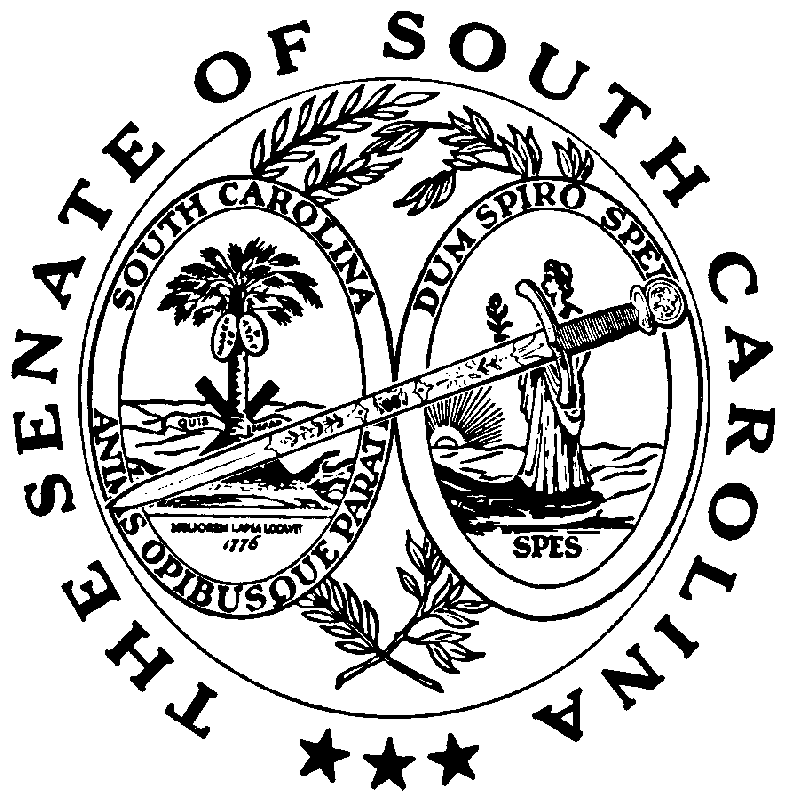 